Year 7 Reading List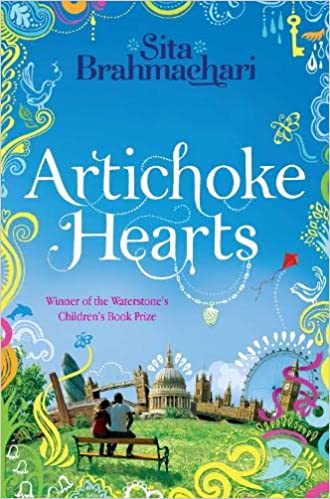 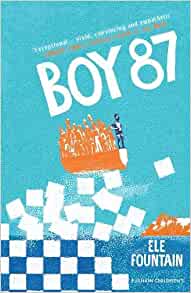 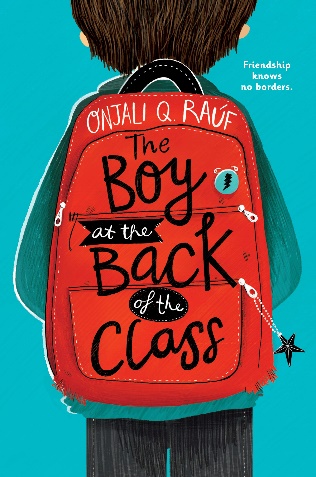 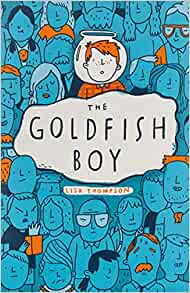 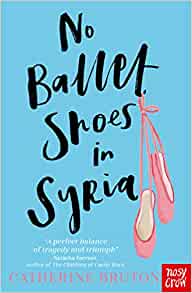 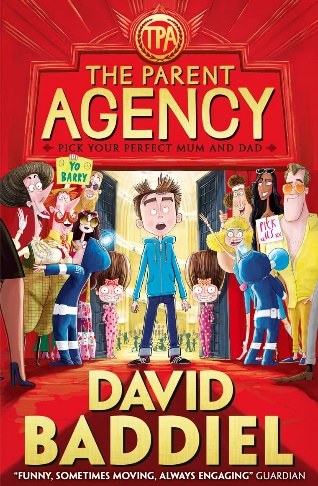 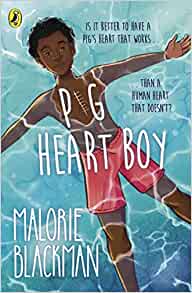 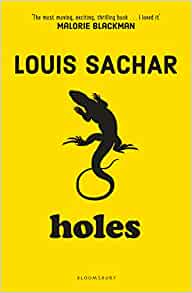 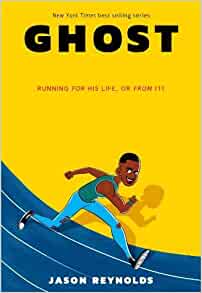 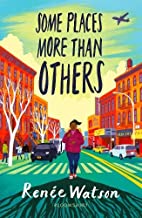 